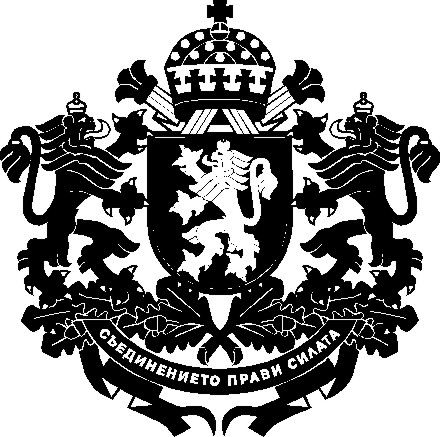 РЕПУБЛИКА БЪЛГАРИЯЗаместник-министър на земеделието, храните и горите………………………………………… 20…… г.ОДОБРИЛ,МИНИСТЪР НА ЗЕМЕДЕЛИЕТО, ХРАНИТЕ И ГОРИТЕ:ДЕСИСЛАВА ТАНЕВАДОМИНИСТЪРА НА ЗЕМЕДЕЛИЕТО, 
ХРАНИТЕ И ГОРИТЕг-жа десислава таневаДОКЛАДот доц. д-р Янко Иванов – заместник-министър на земеделието, храните и горитеОтносно: Проект на Наредба за интегрирано производство на растения и растителни продукти и контрола върху интегрираното производствоУВАЖАЕМА ГОСПОЖО МИНИСТЪР,Внасям за одобряване проект на Наредба за интегрирано производство на растения и растителни продукти и контрола върху интегрираното производство. Проектът на наредба е акт по прилагане на Закона за защита на растенията (ЗЗР) и е изготвен на основание чл. 9, ал. 4 и чл. 11 от ЗЗР. Към момента действащата Наредба № 15 от 2007 г. за условията и реда за интегрирано производство на растения и растителни продукти и тяхното означаване (обн., ДВ, бр. 66 от 2007 г.) не отразява общите и специфични принципи за управление на вредителите, съгласно Директива 2009/128/ ЕО на Европейския парламент и на Съвета от 21 октомври 2009 г. за създаване на рамка за действие на Общността за постигане на устойчива употреба на пестициди. Съгласно § 3 от проекта на Наредба за интегрирано производство на растения и растителни продукти и контрола върху интегрираното производство, с наредбата се отменя горецитираната Наредба № 15. На основание действащата Наредба № 15 са утвърдени Ръководства за интегрирано управление на вредителите по групи култури. Съгласно § 4 от настоящия проект на наредба, Ръководствата за интегрирано управление на вредителите по култури се прилагат, доколкото не противоречат на тази наредба и до изричната им отмяна. С проекта на наредба се цели определяне на реда и начина за: интегрирано производство на растения и растителни продукти чрез прилагане на специфичните принципи за интегрирано управление на вредителите; осъществяване на контрол върху интегрираното производство на растения и растителни продукти;  предоставяне на консултантски услуги за интегрирано управление на вредителите и контрол върху тях; регистрация на земеделски стопани, които извършват интегрирано производство на растения и растителни продукти.Основни моменти в проекта:Дейностите по контрол върху извършването на интегрирано производство на растения и растителни продукти, контрол на лицата, предоставящи консултантски услуги за интегрирано управление на вредителите и регистрацията на земеделски стопани, извършващи интегрирано производство на растения и растителни продукти, се осъществяват от Българската агенция по безопасност на храните (БАБХ). Земеделските стопани извършват интегрирано производство на земеделски култури, за които има разработени ръководства за интегрирано управление на вредителите, като за опазването им задължително прилагат както общите, така и специфичните принципи за интегрирано управление на вредителите. Ръководствата за интегрирано управление на вредителите се разработват от Селскостопанска академия, съвместно с учени от други научни институции в България и представители на браншови организации и се одобряват със заповед на министъра на земеделието, храните и горите. Основните изисквания, които следва да включват ръководствата, относно приложението на средства за растителна защита, са:приоритетно използване на биоагенти, основни вещества, продукти за растителна защита (ПРЗ) на база микроорганизми и ПРЗ с нисък риск; ограничаване използването на ПРЗ от професионална категория на употреба, като при доказана необходимост от такива, с предимство да се използват ПРЗ от непрофесионална категория на употреба;документиране на наблюденията за конкретните вредители и стратегии за борба с резистентността, приложените средства за контрол и оценка на ефективността. Интегрираното производство на растения и растителни продукти се извършва за периода, съгласно чл. 11, ал. 2 от Закона за защита на растенията, като земеделските стопани, които произвеждат растения и растителни продукти, нямат право за този период на площите, върху които извършват интегрирано производство, да извършват друг вид земеделско производство.В проекта се определят задълженията, които трябва да изпълняват земеделските стопани, произвеждащи растения и растителни продукти чрез интегрирано производство и съдържанието на плана за интегрирано производство. Разписват се редът и начинът за осъществяване на контрола върху интегрираното производство на растения и растителни продукти. Регламентират се изискванията към лицата, които могат да предоставят консултантски услуги за интегрирано управление на вредителите както по отношение на тяхната професионална квалификация, така и относно оборудването, с което трябва да разполагат и съдържанието и начинът на извършване и предоставяне на консултациите. Определя се и редът и начинът за извършване на контрола върху дейността на консултантите по интегрирано управление на вредителите по отношение на спазване на изискванията за предоставяне на услугите. Посочено е съдържанието на досиетата на консултантите по интегрирано управление на вредителите, които областните дирекции по безопасност на храните водят и условията и редът за заличаване на вписването на консултанти в регистъра по чл. 6, ал. 1, т. 9 от Закона за защита на растенията.С проекта се въвеждат изискванията и редът за регистрация на земеделските стопани, които извършват интегрирано производство на растения и растителни продукти. Определя се също съдържанието на електронния регистър на лицата, извършващи интегрирано производство на растения и растителни продукти.Регистрираните земеделски стопани имат право да обозначат растенията и растителните продукти, които са произвели съгласно изискванията на проекта, със знак, съдържащ думите „ИНТЕГРИРАНО ПРОИЗВОДСТВО“, изписани с главни букви на български език. Знакът е част от етикета на земеделската продукция.Финансови и други средства, необходими за прилагането на Наредбата:Проектът не води до въздействие върху държавния бюджет. За приемането на проекта на акт не са необходими допълнителни разходи/трансфери/ и други плащания по бюджета на Министерството на земеделието, храните и горите. Проектът не води до финансово въздействие върху земеделските стопани и консултантите.Анализ за съответствие с правото на Европейския съюз:Във връзка с чл. 28, ал. 2, т. 5 от Закона за нормативните актове, предложеният проект няма отношение към правото на Европейския съюз, поради факта, че не се въвеждат нови норми на европейското законодателство, респективно не е изготвена и приложена таблица за съответствие с правото на Европейския съюз.Информация за проведените обществени консултацииНа основание чл. 26, ал. 3 и 4 от Закона за нормативните актове, проектът на доклад (мотиви) и проектът на наредба са публикувани за обществени консултации на интернет страницата на Министерството на земеделието, храните и горите и на Портала за обществени консултации със срок за предложения и становища 30 дни. Съгласно чл. 26, ал. 5 от Закона за нормативните актове справката за постъпилите предложения от обществената консултация заедно с обосновка за неприетите предложения е публикувана на интернет страницата на Министерството на земеделието, храните и горите и на Портала за обществени консултации.Предлаганите разпоредби, засягат функционирането на вътрешния пазар на ЕС, поради това проектът на наредба е нотифициран и към Европейската комисия, съгласно изискванията на Директива (ЕС) 2015/1535 на Европейския парламент и на Съвета, установяваща процедура за предоставянето на информация в сферата на техническите стандарти и регламенти и правила относно услугите на информационното общество. Получените бележки от Европейската комисия са приети и отразени в проекта на Наредба за интегрирано производство на растения и растителни продукти и контрола върху него.Проектът на наредба е съгласуван в съответствие с разпоредбите на Правилата за изготвяне и съгласуване на проекти на актове в системата на Министерството на земеделието, храните и горите. Направените целесъобразни бележки и предложения са отразени.уважаема госпожо МИНИСТЪР,Във връзка с гореизложеното и на основание чл. 9, ал. 4 и чл. 11 от Закона за защита на растенията, предлагам да одобрите предложения проект на Наредба за интегрирано производство на растения и растителни продукти и контрола върху интегрираното производство.С уважение,Доц. д-р Янко Иванов Заместник-министър на земеделието, храните и горитеПриложениe:Наредба;Справка за отразяване на постъпилите становища;Справка за отразяване на постъпилите предложения от обществената консултация;Постъпилите становища.